Geografia klasa VII 30.04.2020r.Temat: Ochrona przeciwpowodziowa a występowanie i skutki powodziTreści w podręczniku strony 170-174Notatka w zeszycie: 1.Uzupełnij zdania:Najczęstsze przyczyny powodzi w Polsce to:a) ………………………………………………………   b) ………………………………c) …………………………………………………….. d) …………………………………2. Najbardziej  narażone na powodzie regiony Polski to : a) ………………………………………………………………..   w dorzeczu Odryb) ………………………………………………………………..  w dorzeczu Wisły3. Wymień 4 skutki powodzi: ………………………………………………b) ……………………………………….……………………………………………    d) ………………………………………..4. Dwie największe powodzie ostatnich 20 lat wystąpiły: - w dorzeczu Odry (powódź tysiąclecia)  w ………………………………………… roku- w dorzeczu Odry i Wisły w ………………………………………………………… roku5. Jakie działania podejmuje człowiek by przeciwdziałać powodziom i ograniczać  ich skutki:……………………………………………………………………………………………………………………………………………………………………………………………………………………………………………………………………………………………………………………………………………………………………………………………………………………………………………………………………………………………………………………………………………………………………………………………….6.Praca domowa: 1. Podkreśl właściwe informacje w poniższych zdaniach.A. Nadmiar wody opadowej jest zatrzymywany przez wały powodziowe / sztuczne zbiorniki.B. Dwie katastrofalne powodzie w Polsce (z 1997 i 2010 roku) były wywołane intensywnym topnieniem śniegu / intensywnymi opadami deszczu.C. Powódź ma wpływ / nie wpływa na jakość wód gruntowych.2. Wykonaj polecenia. 	a) Uzupełnij ilustrację właściwymi nazwami ( podręcznik strona 171)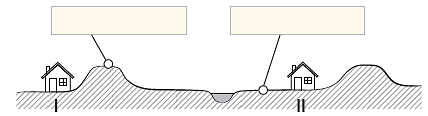 b) Dokończ zdanie. Wybierz odpowiedź A lub B i jej uzasadnienie 1, 2 albo 3.Dom oznaczony numerem I podczas powodzi Z tej lekcji nic nie wysyłamy. Zapamiętujemy treści. Niedługo poproszę o zdjęcia z zapisu wybranych lekcji w zeszycie.Sprawdzian z działu usługi i zanieczyszczenie środowiska będzie w poniedziałek lub wtorek czyli 4.05 lub 5.05.2020r.A.będzie mniej narażony na zalanie niż dom oznaczony numerem II,ponieważ1.fala powodziowa dotrze do niego szybciej.A.będzie mniej narażony na zalanie niż dom oznaczony numerem II,ponieważ2.znajduje się blisko rzeki.B.będzie bardziej narażony na zalanie niż dom oznaczony numerem II,ponieważ3.przed falą powodziową ochroni go nasyp.